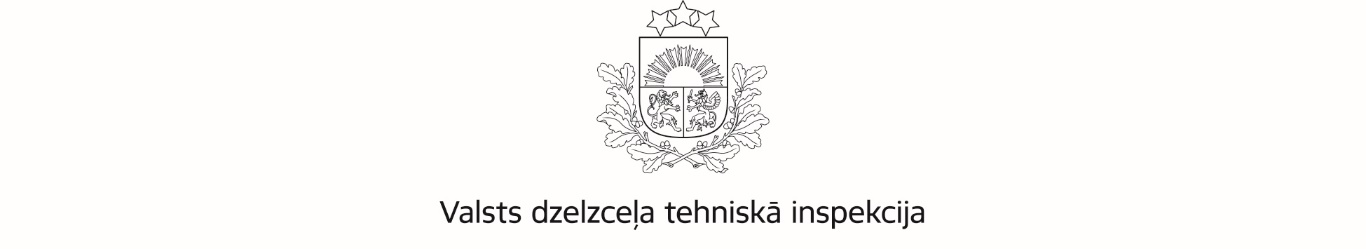 Drošības pasākumu plāns uzdzelzceļa cietušo personu skaita samazināšanai26.01.2021.Situācijas izklāstsDzelzceļa transportā kopējais mērķis ir augsta drošības līmeņa uzturēšana sistēmā. Lai to nodrošinātu ir jāveicina droši pārvadājumi un jānodrošina pilnīga, kvalitatīva un droša informācija par kustības drošības stāvokli  komercsabiedrībās.Dati norāda, ka pēdējo desmit gadu laikā Latvijā nopietnie dzelzceļa satiksmes negadījumi ir būtiski samazinājušies.  Nopietno negadījumu skaitam (vilciena sadursme, vilciena nobraukšana no sliedēm, negadījums uz dzelzceļa pārbrauktuves vai pārejas, negadījums ar personu, kurā iesaistīts kustībā esošs ritošais sastāvs, ugunsgrēks un citi negadījumi)  no 2004.gada ir tendence samazināties. Taču Latvijā joprojām ir ievērojami liels cietušo personu skaits.  No nopietnu negadījumu kopskaita vēl joprojām lielāko negadījumu īpatsvaru (vidēji 77,42%) veido “Negadījumi ar personu, kurā iesaistīts kustībā esošs ritošais sastāvs”. Otrs lielākais īpatsvars ir negadījumiem  kategorijā “Negadījums uz dzelzceļa pārbrauktuves vai pārejas”. Šajos negadījumos  lielāko īpatsvaru (88,98%) veido nevis sadursmes ar autotransportu, bet gan gadījumi ar personām, kad tās ir šķērsojušas dzelzceļa pārbrauktuvi neievērojot drošības prasības. Salīdzinoši mazs īpatsvars ir t.s. “tiešiem dzelzceļa satiksmes negadījumiem” – vilcienu sadursme, vilciena nobraukšana no sliedēm un ugunsgrēki riteklī.Sadalījumā pa cietušo personu kategorijām (2004.-2019.gads), lielākais īpatsvars ir nepiederošām personām  jeb noteikumu pārkāpējiem atrodoties paaugstinātas bīstamības zonā un pārbrauktuvju lietotājiem. Ievērojamu daļu veido arī to cietušo personu kategorijas, kas nav ievērojušas drošības prasības atrodoties uz peroniem/platformām. Augstākie riski pastāv pārbrauktuves lietotājiem un personām, kas atrodas uz peroniem un šķērso sliežu ceļus neatļautās vietās, it īpaši atrodoties alkohola reibuma stāvoklī. Latvijā salīdzinoši liels īpatsvars ir cietušie kategorijā “citas personas”. Tas ir saistāms ar personu atrašanos uz sliedēm vai peroniem alkohola reibuma stāvoklī.  Pieaug arī tādi gadījumi, kad jaunieši pārgalvīgi pieķeras braucoša vilcienu sastāva autosakabēm vai rāpjas uz vagonu jumtiem.  Izvērtējot riskus cietušo personu kategorijās ir secināms, ka  pastāv riski cietušo kategorijā “Citas” personas. Riski ir saistāmi ar cietušo personu atrašanos alkohola reibuma stāvoklī uz peroniem un sliedēm. Kā otra augsta riska pakāpe ir kategorija “Nodarbinātie”. 1.tabula. Drošības līmeņa novērtējums 	Ir jāpievērš uzmanība ne tikai faktoriem, kas tiešā mērā ietekmē dzelzceļa drošību (negadījumu skaits, tajos bojāgājušo un cietušo skaits, kaitējums videi, u.t.t.), bet ir arī jānorāda, ka drošība ir atkarīga no dzelzceļa transporta kustībā iesaistīto personu attieksmes, dzelzceļa vai ceļu transportlīdzekļa tehniskā stāvokļa un infrastruktūras. Lielai daļai negadījumu izraisošie faktori ir “ārējie un sociālie faktori” – cilvēku uzvedība, drošības prasību ignorēšana, u.t.m.l. Sociālie  un demogrāfiskie faktori, kas ietekmē  t.s. “ārējo” dzelzceļa satiksmes negadījumu rezultātus:dzimums – negadījumos cieš pārsvarā vīrieši, vidēji tie ir 86% no cietušo skaita;vecums – tiek traumētas personas darbspējīgā vecumā. 28% gadījumos  ir personas vecumā no 41-60 gadiem un pārsvarā vīrieši;drošības kultūras ievērošana –  37 % no cietušajām personām ir lietojušas alkoholu (gulēšana uz platformām vai sliedēm), austiņu lietošana šķērsojot pārejas vai pārbrauktuves, izskriešana pirms braucoša vilciena, u.c. Īsziņu rakstīšana, mūzikas klausīšanās austiņās, runāšana pa telefonu ir ietekmējusi cietušo personu pieaugumu uz platformām.kritiskā domāšana - iedzīvotāji šķērsojot sliežu ceļus nenovērtē iespējamos riskus, kam par iemeslu var būt ikdienas rutīna, laika neaprēķināšana, u.t.t.pašnāvības – no kopējo negadījumu skaita tās sastāda 18%. Pašnāvību skaits gadu no gada svārstās. Pašnāvību gadījumi visvairāk reģistrēti ar personām vecumā no 20 līdz 35 gadiem. Demogrāfiskie dati liecina, ka 68% gadījumos pašnāvības veic vīrieši.Ekonomiskie faktori, kas ietekmē negadījumu rezultātus:finansējums – nepietiekams finansējuma apjoms nožogojumu uzstādīšanai, būvobjektu modernizācija – nepieciešamība papildus pārdomāt drošības prasības, kas ne vienmēr tiek nodrošināts izstrādājot projektus;drošības mērķu noteikšana – ir nepieciešams līdzsvars starp komerciju un drošību, ne vienmēr komercsabiedrībām drošība tiek noteikta kā prioritāte;vadības iesaistīšanās drošības procesos – ir svarīgi, ka komersantu augstākā līmeņa vadītāji izprot drošības prasības dzelzceļa transportā un tās mērķtiecīgi ievieš;pārvadājumu apjoms. Laika apstākļi arī ietekmē negadījumu statistisku:gadalaiki - kopumā statistikas dati parāda, ka ir problemātiskie mēneši,  kad visvairāk notiek nelaimes gadījumi ar cilvēkiem  -  februāris, jūnijs, septembris un decembris.  Vislielākais cietušo personu skaits ir decembrī, kas varētu būt saistāms ar tumšo diennakts laiku un Ziemassvētku ietekmi (depresija, vientulība). Savukārt februārī cietušo skaitu varētu raksturot ar sniega segu, kas Latvijā ir raksturīga tieši februārī. Sniegs ievērojami slāpē trokšņus un brīdinājuma signālus. Jūnijs ir saistāms ar skolēnu vasaras brīvlaika sākšanos, savukārt septembrī  - atgriešanās no atvaļinājumiem un skolas sākšanā raksturīga ar cilvēku steigu un neuzmanību par notiekošo apkārt. Vismazāk cietušo ir reģistrēti martā, aprīlī un oktobrī; diennakts periods – visvairāk negadījumi tiek reģistrēti dienas otrajā pusē, kad iedzīvotāji dodas mājās no darba un ir tumšais diennakts periods, jo īpaši ziemas mēnešos. No plkst.18:00  līdz plkst. 24:00, ir reģistrēti 60% cietušo.  temperatūra – lielas temperatūru svārstības rada risku infrastruktūras bojājumiem, arī ritošajam sastāvam. Lai mazinātu risku, regulāri jāveic infrastruktūras stāvokļa uzraudzība un kur nepieciešams, jāierobežo satiksmi vai kustības ātrumu. 	Analizējot cietušo personu datus, vidējais rādītājs ir 55% negadījumi ar letālām sekām. 45% gadījumos personas gūst miesas bojājumus.  Cietušo skaits mēnesī variē līdz četriem cietušajiem.  Trīs cietušie mēnesī ir visbiežāk sastopamā vērtība (48,39%). avārija.  Visvairāk negadījumi tiek reģistrēti ar pasažieru vilcieniem.  Līdzīgs sadalījums ir pa notikuma vietām – 50 % negadījumu reģistrēti stacijās un 49% notikuši ceļa posmos.  Vislielākais cietušo personu īpatsvars ir reģistrēts Rīgas aglomerācijas zonā, jo īpaši ceļa posmā Zasulauks-Priedaine (piepilsētas satiksme) un maršrutā Rīga – Krustpils (21% no kopējā negadījumu skaita), kur ir augsta vilcienu kustības intensitāte. Izvērtējot esošo situāciju, ir nepieciešamība izstrādāt drošības pasākumu plānu, kas veicinātu cietušo skaita samazināšanos. Drošības pasākumu plāns cietušo skaita samazināšanai2.tabula. Drošības pasākumu plāns 	RādītājiVērtībaIzpildes kritērijs2017Izpildes kritērijs2018Izpildes kritērijs2019Pasažieru risks (NRV 1.1)78,20 (x10-9)Nav pārsniegtsNav pārsniegtsNav pārsniegtsPasažieru risks (NRV 1.2)0,665(x10-9)Nav pārsniegtsNav pārsniegtsNav pārsniegtsDarbinieku risks (NRV 2)64,80(x10-9)Nav pārsniegtsNav pārsniegtsNav pārsniegtsPārbrauktuvju lietotāju risks (NRV 3)239,0 (x10-9)Nav pārsniegtsNav pārsniegtsNav pārsniegts„Citu” personu  risks (NRV 4)11,60  (x10-9)Nav pārsniegtsPastāv riskiPastāv riskiDzelzceļa teritorijā nepiederošu personu risks (NRV 5)1310,0 (x10-9)Nav pārsniegtsNav pārsniegtsNav pārsniegtsSabiedrības risks (NRV 6)1660,0 (x10-9)Nav pārsniegtsNav pārsniegtsNav pārsniegtsRiska grupasRisksPlānojamie pasākumiPlānotais rādītājsAtbildīgā pusePrioritāteIeviešanas datumsPasažierisZemsInformācijas kampaņa vilcienos par drošības pasākumiemdatumsA/s “Pasažieru vilciens”Vidēja02.07.2021.NodarbinātaisAugstsValsts dzelzceļa tehniskās inspekcijas analīze par pārvadātāju un publiskās lietošanas dzelzceļa infrastruktūras pārvaldītāja pasākumiem cilvēkfaktora mazināšanaidatumsValsts dzelzceļa tehniskā inspekcijaAugsta31.12.2021.Pārbrauktuves lietotājsVidējsDzelzceļa pārbrauktuvju aprīkošana  ar automātiskajām aizsargbarjerām un videonovērošanas sistēmāmskaitsVAS “Latvijas dzelzceļš”Vidēja31.12.2021.Noteikumu pārkāpējsVidējsDrošības kampaņas,drošības stundas skolāskampaņu skaitsVAS “Latvijas dzelzceļš”VidējaPastāvīgiCitas personasĻoti augstsDivlīmeņu gājēju šķērsojumu izbūveobjektuskaitsVAS “Latvijas dzelzceļš”Augsta31.12.2021.Citas personasĻoti augstsGājēju pāreju aprīkošana ar gaismas un skaņas signalizācijuobjektuskaitsVAS “Latvijas dzelzceļš”Augsta31.12.2021.Citas personasĻoti augstsGājēju pāreju atjaunošana un jaunupāreju izveidošanaobjektuskaitsVAS “Latvijas dzelzceļš”Augsta31.12.2021.Citas personasĻoti augstsNožogojuma  uzstādīšana vietās, kur ir intensīva satiksmekmVAS “Latvijas dzelzceļš”Augsta31.12.2021.Sabiedrība kopumāVidējsStaciju modernizācija atbilstoši drošības prasībāmobjektuskaitsVAS “Latvijas dzelzceļš”Vidēja31.12.2022.Sabiedrība kopumāVidējsInformācijas kampaņa vilcienos par riskiem šķērsojot dzelzceļa sliežu ceļus izkāpjot no vilcienadatumsA/s “Pasažieru vilciens”Vidēja02.07.2021.